Информационная карта участника проекта «Агробизнес-школа и условия формирования системы непрерывного агробизнес-образования в Иркутской области»2016-2017 уч. год1. Общая информацияКоличество участников проекта2.Нормативно-правовое обеспечениеПроведите анализ нормативной базы школы по вопросам агробизнес-образования.  Отметьте  наличие -  знаком  «+», отсутствие - знаком «-».3. Организационно-правовое обеспечение образовательного процесса агробизнес-школы4.Ресурсное обеспечение5. Кадровый ресурс6. Материально-техническое обеспечение агробизнес-образования7. Информационно-методический ресурс. Выделите ответ, соответствующий  реальной ситуации.8. Взаимодействие с профессиональными образовательными организациями с/х  направленности и предприятиямиАПК9.Опытно экспериментальная  и проектная  деятельность обучающихся за 2016-2017 уч. год10. Обобщение опыта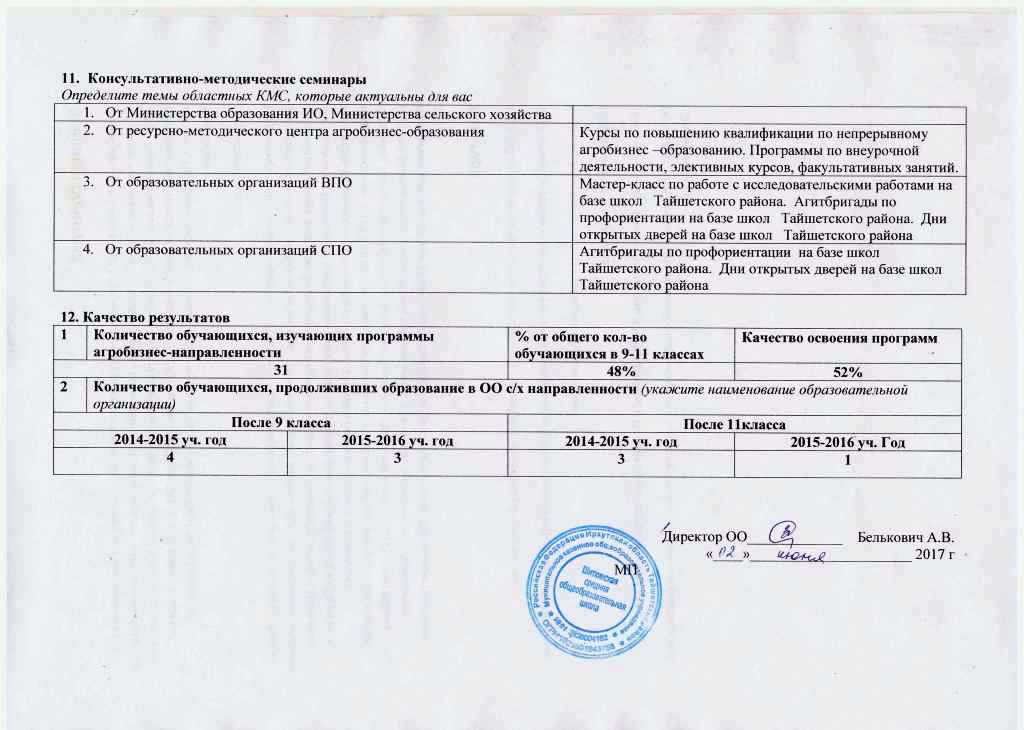 Приложение к письму министерства образования Иркутской области от  23.05.2017  № 02-55-3279/17РайонТайшетскийОбразовательная организацияМуниципальное казенное общеобразовательное учреждение Шиткинская средняя общеобразовательная школаНазвание модели«Школа как центр системы сетевого взаимодействияучреждений  и предприятий  районаи  эффективный ресурс непрерывного агробизнес-образования»Категория  2015 -20162015-20162016-2017Обучающиеся0356356Педагоги04344Другие (родители)03540ВСЕГО:0434440№Локальные актыОтметка о наличии/отсутствииПримечанияПриказы (областного, муниципального, школьного уровней) по организации работы над проектом+Положения по разработке и реализации модели агробизнес-школы+Положение о стимулировании педагогов, реализующих агробизнес-образование+Приказ о внесении дополнений в должностные инструкции участников агробизнес-образования+Положение о практике(учебная, социальная, трудовая, летняя и т.д.)+Пакет документов по организации практики+Положение об организации профессиональных проб (дневник,  договоры с организациями , план проведения проф. проб и т.д.)+Пакет документов по организации профессиональных проб (дневник,  договоры с организациями, план проведения проф.проб и т.д.)-Документы, регулирующие отношения с другими учреждениями и организациями.Перечислите организации,с которымизаключены договоры по реализации модели агробизнес-школы+Положение о системе оценивания достижений обучающихся по агробизнес-образованию-Допишите локальные акты, регулирующие реализацию Концепции агробизнес-образования,разработаны в образовательной организации+Положение об учебно-исследовательской деятельности учащихся.Положение о научно-практической конференции.Положение о профильном классе.Отметка о наличии/отсутствии (+/-)ПримечаниеОтражение в образовательной программе школы деятельность школы по агробизнес-направленности+Наличие перспективного планирования реализации агробизнес-образования, либо дорожной карты (на 2-3 года).+Отражение в учебном плане профильности агробизнес – направленности обучения.+1. Программное обеспечение  агробизнес-образования (количество программ, реализуемых в школе по годам)1. Программное обеспечение  агробизнес-образования (количество программ, реализуемых в школе по годам)1. Программное обеспечение  агробизнес-образования (количество программ, реализуемых в школе по годам)1. Программное обеспечение  агробизнес-образования (количество программ, реализуемых в школе по годам)1. Программное обеспечение  агробизнес-образования (количество программ, реализуемых в школе по годам)1. Программное обеспечение  агробизнес-образования (количество программ, реализуемых в школе по годам)2014 -2015 уч. год2014 -2015 уч. год2014 -2015 уч. год2015 – 2016 уч. год2016 – 2017 уч. Год2016 – 2017 уч. Год0005332. Наличие учебников, методических пособий по вопросам агробизнес-образования в школьной библиотеке, метод. кабинете (количество)2. Наличие учебников, методических пособий по вопросам агробизнес-образования в школьной библиотеке, метод. кабинете (количество)2. Наличие учебников, методических пособий по вопросам агробизнес-образования в школьной библиотеке, метод. кабинете (количество)2. Наличие учебников, методических пособий по вопросам агробизнес-образования в школьной библиотеке, метод. кабинете (количество)2. Наличие учебников, методических пособий по вопросам агробизнес-образования в школьной библиотеке, метод. кабинете (количество)2. Наличие учебников, методических пособий по вопросам агробизнес-образования в школьной библиотеке, метод. кабинете (количество)2014 -2015 уч. год2014 -2015 уч. год2015 – 2016 уч. год2015 – 2016 уч. год2015 – 2016 уч. год2016 – 2017 уч. Год0044463. Отражение в планах методических объединенийработы по реализации проекта(количество)3. Отражение в планах методических объединенийработы по реализации проекта(количество)3. Отражение в планах методических объединенийработы по реализации проекта(количество)3. Отражение в планах методических объединенийработы по реализации проекта(количество)3. Отражение в планах методических объединенийработы по реализации проекта(количество)3. Отражение в планах методических объединенийработы по реализации проекта(количество)2014 -2015 уч. год2015 – 2016 уч. год2015 – 2016 уч. год2015 – 2016 уч. год2015 – 2016 уч. год2016 – 2017 уч. Год044445Количество педагогических работников, прошедших курсовую подготовку по содержанию и технологиям агробизнес-образования(кол-во/%от общего кол-ва педагогических работников, занятых в агробизнес-образовании)Количество педагогических работников, прошедших курсовую подготовку по содержанию и технологиям агробизнес-образования(кол-во/%от общего кол-ва педагогических работников, занятых в агробизнес-образовании)Количество педагогических работников, прошедших курсовую подготовку по содержанию и технологиям агробизнес-образования(кол-во/%от общего кол-ва педагогических работников, занятых в агробизнес-образовании)2014 – 2015 г2015-20162016-201702/4,7%0Перечислите имеющееся в наличии работающее оборудование Трактор, ручной инвентарь (лопаты, грабли, лейки - в небольшом количестве)Перечислите оборудование необходимое приобрести в первую очередьКосилка, мотоблок.  Наличие свободного выхода в интернетдаСтраница агробизнес-образования на школьном сайтедаНаличие аккаунта организации в социальных сетях:нетВКонтактенетОдноклассникинетFacebookнетInstagramнетДругие (перечислить)Другие (перечислить)Другие (перечислить)Полное наименование образовательной организацииНаличие договора о сотрудничестведа/нетПеречислите наиболее значимые мероприятия со дня установления взаимодействияЮртинский ОГОУНПО ПУ№58+Ведется работа по вопросу обучения по специальности тракторист –машинист  на базе МКОУ Шиткинской СОШОрганизации АПКНаличие договора о сотрудничестведа/нетКакая работа со дня установления взаимодействия была проведена, какая помощь оказана?1 МУП «Нижняя – Заимка» +Экскурсии на предприятие2 МУП «Бузыкановское»+№Тематика опытно-экспериментальных работ, проектной деятельностиКол-во участниковРуководитель(наименование образовательной организации (ВО, СПО, СОШ, сотрудники АПК), ФИО, должность)Где представлялся проект. Результат (участник/ лауреат/победитель) Бизнес – проект «Дождевой червь «Старатель» и его  использование в земледелии. Вермикультивирование»2МКОУ Шиткинская СОШ, Пархименко Л.В., учитель географии Областной конкурс «Начинающий фермер» лауреат;  региональный этап V интеллектуальной игры «Начинающий фермер», участникиБизнес – проект «Мини – ферма по разведению кроликов. ИП главы КФХ Козырицкий»3МКОУ Шиткинская СОШ, Маркова А.Ф., учитель биологииРегиональный этап V интеллектуальной игры «Начинающий фермер», победитель ; Областной конкурс «Начинающий фермер» призер; Областной конкурс «Начинающий фермер» (организатор Байкальский государственный университет), призеры;Финал Всероссийской V интеллектуальной игры «Начинающий фермер», призер;Исследовательская работа: «Определение  влияния структурированной воды на петунию»    1МКОУ Шиткинская СОШ, Маркова А.Ф., учитель биологииРайонная НПК «Урожай -2016», призер;Районная НПК «Шаг в будущее» 2017г.Исследовательская работа на тему: «Определение влияния намагниченной воды на редис»1МКОУ Шиткинская СОШ, Маркова А.Ф., учитель биологииРайонная НПК «Урожай -2016», призер;Районная НПК «Шаг в будущее» 2017г.1.  Тема обобщения опытаУровень (область, район)СрокиФорма обобщения опытаМетодический семинар «Первые шаги сотрудничества в рамках реализации проекта по непрерывному агробизнес-образованию»районфевральМастер-класс «Повышение мотивации педагогов и учащихся к участию в проектно-исследовательской деятельности».Открытые интегрированные урокиРайонная НПК «Шаг в будущее»районмартЗащита исследовательских работПредложите, каким опытом работы вы можете поделиться со своими коллегами из других территорий?Уровень (область, район)СрокиТема, формаВыездные мероприятия по реализации проектов по непрерывному агробизнесобразованию в ОО районарайонныйавгустАгропоездМетодические рекомендации по организации проектно-исследовательской деятельности в ООрайонныйДекабрь 2017 буклетНаличие публикаций о школе в СМИНаличие публикаций о школе в СМИНаличие публикаций о школе в СМИНаличие публикаций о школе в СМИНазвание публикацииАвторПечатный органДата  публикацииВосьмиклассник из сибирской глубинки строит бизнес на разведении кроликовЯна Лисина«Комсомольская  правда»,Иркутск 03.03.2017Итоги V Интеллектуальной игры «Начинающий фермер» подведены в Министерстве сельского хозяйства Российской Федерации.Ирина ГехтСайт Министерства сельского хозяйства25.04.2017МКОУ Шиткинская СОШ Тайшетский район «Итоги  V  интеллектуальной игры «Начинающий фермер» подведены в министерстве сельского хозяйства Российской Федерации».Сайт «Агро-бизнес центр» 27 апреля 2017«Агро – вести»Иркутск 03.06.17